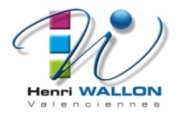    ANNEXE FINANCIERE MARCHE 2018-08 VOYAGE A MUNICH    (Cf annexe technique du CCATP pour le programme du voyage) 45 élèves/ 3 accompagnateurs MONTANT GLOBAL DU MARCHE   Prix HT : …………………………………………………………………………..TVA (%) : …………………………………………………………….Prix TTC : …………………………………………………………Prix TTC (en toutes lettres) :  Date :                                                                         Signature (préciser le nom et la qualité du signataire) : Cachet du candidat : Prestations incluses Descriptif prestation prix/ participant Prix pour l’ensemble du groupe transport hébergement  et  restauration Programme des sorties et visites Assurances Options éventuelles figurant dans l’annexe technique du CCATP Autres prestations diverses 